Publicado en   el 19/06/2014 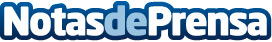 SERGIO DOMÍNGUEZ: "COSTA BALLENA REÚNE LOS INGREDIENTES NECESARIOS PARA REALIZAR UNA PRETEMPORADA AL NIVEL DEL EQUIPO"Datos de contacto:Nota de prensa publicada en: https://www.notasdeprensa.es/sergio-dominguez-costa-ballena-reune-los Categorias: Fútbol http://www.notasdeprensa.es